2. Communication needsPatients should be free of PPI and H2 receptor agonists for 2 weeks before gastroscopy unless known Barrett’s Oesophagus. Discussed urgent suspected cancer referral with patient?  Yes□          No□UPPER GI ENDOSCOPY REQUEST FORM            page 1 of 2UPPER GI ENDOSCOPY REQUEST FORM            page 1 of 2UPPER GI ENDOSCOPY REQUEST FORM            page 1 of 2UPPER GI ENDOSCOPY REQUEST FORM            page 1 of 2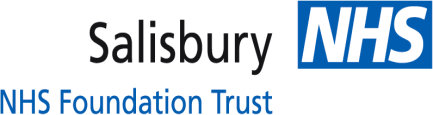 1. Patient Details:1. Patient Details:1. Patient Details:1. Patient Details:1. Patient Details:1. Patient Details:Hospital no.NHS no.SurnameForenamesPrevious surnameTitleDate of Birthsex□ Female   □ Male□ Female   □ Male□ Female   □ MaleAddressPost codeHome tel. no.Home tel. no.Home tel. no.AddressPost codeWork tel. no.Work tel. no.Work tel. no.AddressPost codeMobile tel.no.Mobile tel.no.Mobile tel.no.Referring clinicianPreferred clinician (if applicable)G.P practice□New referral?                  □Re-referral?□New referral?                  □Re-referral?Date of referralDate of consultationDates patient not available3. Medical History3. Medical History3. Medical HistoryWeight:                             Mobility:Translator req □yes □ No Language:Anticoagulation □ yes □ No           Reason: □Warfarin     □Dabigatran     □Apixiban     □Rivaroxaban     □Other state:   INR:             Date:                     or      □ Us&Es             Date:                                                    Anticoagulation □ yes □ No           Reason: □Warfarin     □Dabigatran     □Apixiban     □Rivaroxaban     □Other state:   INR:             Date:                     or      □ Us&Es             Date:                                                    Anticoagulation □ yes □ No           Reason: □Warfarin     □Dabigatran     □Apixiban     □Rivaroxaban     □Other state:   INR:             Date:                     or      □ Us&Es             Date:                                                     Diabetes: □ IDDM □NIDDM  □diet controlled□ Epilepsy□ Epilepsy□ Ischemic heart disease□ Dementia                        □ Consent 4 required □ Dementia                        □ Consent 4 required □ Respiratory compromised□ Learning difficulties         □Consent 4 required□ Learning difficulties         □Consent 4 required□ serious neurological conditions□ Liver disease□ Liver disease□ MI within last 6 weeks□ prosthetic heart valve  □ infective endocarditis□ prosthetic heart valve  □ infective endocarditisMRSA □Yes □ No               HIV □ Yes □ No            Hepatitis B/C □ Yes □ No MRSA □Yes □ No               HIV □ Yes □ No            Hepatitis B/C □ Yes □ No MRSA □Yes □ No               HIV □ Yes □ No            Hepatitis B/C □ Yes □ No Current medication:Current medication:Current medication:4. Investigations performed4. Investigations performedH pylori test result    □ negative         □ positive               Date:Treatment:□ stool antigen       □ Breath test□ serology (if negative as not indicative of current infection)□Barium swallow   □Ultrasound  □CT   □XR□ PPI >3/12□ Pevious gastroscopy Result & date                                  Please attach accompanying letter if you feel this would be beneficial Please attach accompanying letter if you feel this would be beneficial5. History of presenting complaint (include type and length of treatment given)6. Gastroscopy Referral Pathway                                                      6. Gastroscopy Referral Pathway                                                      6. Gastroscopy Referral Pathway                                                      A. Suspected Cancer alarm symptomA. Suspected Cancer alarm symptomA. Suspected Cancer alarm symptom□ Melaena/haemetemesis (consider admission) □ Suspicious barium meal/CT/US□  Progressive unintentional weight loss□ Epigastric mass□ Epigastric mass□ Dysphagia (interference with the swallowing mechanism that occurs within 5 seconds of having commenced swallow)□ Persistent vomiting and weightloss□ Persistent vomiting and weightlossIf yes Please send by ERSIf no please go to section BIf yes Please send by ERSIf no please go to section BIf yes Please send by ERSIf no please go to section BB. Urgent Referral SymptomsB. Urgent Referral SymptomsB. Urgent Referral Symptoms□ > 55yrs with unexplained and persistent recent onset dyspepsia* despite PPI and Test & Treat*Recent onset means NEW & not a recurrence (section C). Persistent defined as longer than expected >6wks. Unexplained after history/ G.P investigations□ > 55yrs with unexplained and persistent recent onset dyspepsia* despite PPI and Test & Treat*Recent onset means NEW & not a recurrence (section C). Persistent defined as longer than expected >6wks. Unexplained after history/ G.P investigations□ > 55yrs with unexplained and persistent recent onset dyspepsia* despite PPI and Test & Treat*Recent onset means NEW & not a recurrence (section C). Persistent defined as longer than expected >6wks. Unexplained after history/ G.P investigationsUnexplained worsening of Dyspepsia  at any age with addition of □ Barrett’s Oesphagus                                  □ Peptic ulcer surgery >20yrs ago                                  □ Atrophic Gastritis/dysplasia/intestinal metaplasia       Unexplained worsening of Dyspepsia  at any age with addition of □ Barrett’s Oesphagus                                  □ Peptic ulcer surgery >20yrs ago                                  □ Atrophic Gastritis/dysplasia/intestinal metaplasia       Unexplained worsening of Dyspepsia  at any age with addition of □ Barrett’s Oesphagus                                  □ Peptic ulcer surgery >20yrs ago                                  □ Atrophic Gastritis/dysplasia/intestinal metaplasia       If yes Please send by ERSIf no go to section CIf yes Please send by ERSIf no go to section CIf yes Please send by ERSIf no go to section CC. Routine Referral SymptomsC. Routine Referral SymptomsC. Routine Referral Symptoms□ Positive coeliac serology□ Positive coeliac serology□ Positive coeliac serology□ >55yrs Ongoing dyspepsia (recurrent epigastric pain, bloating, nausea, vomiting)□ >55yrs Ongoing dyspepsia (recurrent epigastric pain, bloating, nausea, vomiting)□ >55yrs Ongoing dyspepsia (recurrent epigastric pain, bloating, nausea, vomiting)Any age with dyspepsia and; □ Family history of Upper GI cancer□ Ongoing NSAID use □ Continued dyspepsia whilst on current PPI therapy >3/12Any age with dyspepsia and; □ Family history of Upper GI cancer□ Ongoing NSAID use □ Continued dyspepsia whilst on current PPI therapy >3/12Any age with dyspepsia and; □ Family history of Upper GI cancer□ Ongoing NSAID use □ Continued dyspepsia whilst on current PPI therapy >3/12Please send by ERSPlease send by ERSPlease send by ERSNote that for patients under 55yrs, referral for Endoscopy is not usually necessary in the absence of alarm symptoms. Please refer to the NICE guidance on treating dyspepsia and acid reflux Sept 2014.https://www.nice.org.uk/guidance/cg184Note that for patients under 55yrs, referral for Endoscopy is not usually necessary in the absence of alarm symptoms. Please refer to the NICE guidance on treating dyspepsia and acid reflux Sept 2014.https://www.nice.org.uk/guidance/cg184Note that for patients under 55yrs, referral for Endoscopy is not usually necessary in the absence of alarm symptoms. Please refer to the NICE guidance on treating dyspepsia and acid reflux Sept 2014.https://www.nice.org.uk/guidance/cg184For Booking officeFor Booking officeFor Booking officeDate received:Appointment date/timePatient notified: